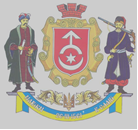 ВИКОНАВЧИЙ КОМІТЕТ СТАРОКОСТЯНТИНІВСЬКОЇ МІСЬКОЇ РАДИВИКОНАВЧИЙ КОМІТЕТ СТАРОКОСТЯНТИНІВСЬКОЇ МІСЬКОЇ РАДИІнформаційна карта адміністративної послуги          «Про продовження функціонування ПС, ДБСТ у      зв’язку з її переміщенням з однієї територіальної                          одиниці до іншої»Ідентифікатор послуги відповідно до Реєстру адміністративних послуг, що відображається на Гіді з державних послуг: Інформаційна карта адміністративної послуги          «Про продовження функціонування ПС, ДБСТ у      зв’язку з її переміщенням з однієї територіальної                          одиниці до іншої»Ідентифікатор послуги відповідно до Реєстру адміністративних послуг, що відображається на Гіді з державних послуг: Розробник:Розробник:Розробник:Затверджую:Начальник служби у справах дітей виконавчого комітету Старокостянтинівськоїміської радим.п._______________ Сергій ЧЕРНОВСЬКИЙНачальник служби у справах дітей виконавчого комітету Старокостянтинівськоїміської радим.п._______________ Сергій ЧЕРНОВСЬКИЙНачальник служби у справах дітей виконавчого комітету Старокостянтинівськоїміської радим.п._______________ Сергій ЧЕРНОВСЬКИЙМіський голова_____________      Микола МЕЛЬНИЧУКРозроблено:   24 січня 2024 року Розроблено:   24 січня 2024 року Розроблено:   24 січня 2024 року _____ __________ 20___ року1.Орган, що надає послугуОрган, що надає послугуСлужба у справах дітей виконавчого комітету Старокостянтинівської міської радиМісцезнаходження: 31100, Хмельницька обл., м. Старокостянтинів, вул.  Острозького,70,  тел. (03854) 3-23-22,       e-mail:  sud _star@ukr.net;Код  ЄДРПОУ: 26037621Режим роботи:Понеділок – четвер  8:00 – 17:15,п’ятниця  8:00-16:00,обідня перерва 12.00 – 13.00,вихідні дні: субота, неділя.2.Місце подання документів та отримання результату послугиМісце подання документів та отримання результату послугиЦентр надання адміністративних послуг виконавчого комітету Старокостянтинівської міської радиМісцезнаходження:31100, Хмельницька обл., Хмельницький р-н, м. Старокостянтинів, вул. Острозького, буд. 66Графік роботи:Понеділок, середа, четвер: 8:00 – 17:15,вівторок: 8:00 – 20:00,п’ятниця: 8:00 - 16:00,(без обідньої перерви)вихідні дні: субота, неділяКонтактний телефон:(03854) 3-22-10, моб. (096) 770-51-66, телефон керівника (096) 919-17-54.Адреса електронної пошти: starcnap@gmail.comАдреса вебсайту: http://starkon.gov.ua/cnap/index.phpВіддалені робочі місця ЦНАП:вул. Центральна, буд. 20А, с. Баглаївул. Молодіжна, буд. 29А, с. Березневул. Молодіжна, буд. 2/4, c. Великі Мацевичівул. Миру, буд. 29, с. Великий Чернятинвул. Центральна, буд. 21, с. Вербородинцівул. Шкільна, буд. 102, с. Веснянкавул. Центральна, буд. 25, с. Волиця-Керекешинавул. Шевченка, 3/2, с. Воронківцівул. Грушевського, буд. 10, с. Григорівкавул. Садова, буд. 1/1, с. Губчавул. Центральна, буд. 9, с. Іршикивул. Центральна, буд. 20, с. Капустинвул. Центральна, буд. 25, с. Красносілкавул. Центральна, буд. 9/1, с. Огіївцівул. Центральна, буд. 17, с. Пашківцівул. Шевченка, буд. 1, с. Пенькивул. Перемоги, буд. 2, с. Радківцівул. Фесуна, буд. 1/2, с. Решнівкавул. Центральна, буд. 69, с. Росолівцівул. Прокоп’юка, буд. 4, с. Самчикивул. Центральна, буд. 13, с. Сахнівцівул. Садова, буд. 2, с. СтецькиГрафік роботи віддалених робочих місць ЦНАП:Понеділок, вівторок,середа, четвер: 08:00 – 17:15,п’ятниця: 08:00 - 16.00,обідня перерва: 12:00 – 13:00вихідні дні: субота, неділя.3.Перелік документів, необхідних для надання послуги та вимоги до них Перелік документів, необхідних для надання послуги та вимоги до них - заява - довідка про склад сім`ї- копія паспорта4.Суб`єкт зверненняСуб`єкт зверненняФізична особа5.Порядок та спосіб подання документівПорядок та спосіб подання документівОсобисто (уповноваженою особою по дорученню, завіреному в установленому порядку)6.Платність надання послуги Платність надання послуги безоплатно6.1Розмір та порядок внесення плати (адміністративного збору) за платну послугуРозмір та порядок внесення плати (адміністративного збору) за платну послугу6.2Нормативно – правові акти, на підставі яких стягується платаНормативно – правові акти, на підставі яких стягується плата7.Строк надання послугиСтрок надання послуги30  календарних днів 8.Результат послугиРезультат послугиРішення виконавчого комітету міської ради про продовження функціонування ПС, ДБСТ у  зв’язку  з її переміщенням з однієї територіальної  одиниці до іншої8.1Перелік підстав для відмови у наданні адміністративної послугиПерелік підстав для відмови у наданні адміністративної послуги9.Спосіб отримання відповіді (результату)Спосіб отримання відповіді (результату)особисто або направлення через засоби поштового зв’язку10.Законодавчі та нормативно-правові акти, що регулюють порядок та умови надання адміністративної послугиЗаконодавчі та нормативно-правові акти, що регулюють порядок та умови надання адміністративної послугиСімейний кодекс України; Постанови КМУ №565, №564, від 26 квітня 2002 року, Закон України «Про адміністративні послуги», Закон України «Про адміністративну процедуру».10.1Відповідальність за порушення законодавства у сфері надання адміністративних послугВідповідальність за порушення законодавства у сфері надання адміністративних послугСтаття 166-27 Кодекс України про адміністративні правопорушення